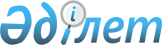 О внесении изменений и дополнений в решение районного маслихата 
от 26 декабря 2008 года N 58/10 "О районном бюджете на 2009 год"
					
			Утративший силу
			
			
		
					Решение маслихата Щербактинского района Павлодарской области от 29 апреля 2009 года N 73/15. Зарегистрировано Управлением юстиции Щербактинского района Павлодарской области 7 мая 2009 года за N 81. Утратило силу в связи с истечением срока действия (письмо маслихата Щербактинского района Павлодарской области от 23 февраля 2011 года N 1-31-14)      Сноска. Утратило силу в связи с истечением срока действия (письмо маслихата Щербактинского района Павлодарской области от 23.02.2011 N 1-31-14).

      В соответствии с подпунктом 1) пункт 1 статьи 6 Закон Республики Казахстан "О местном государственном управлении и самоуправлении в Республике Казахстан" от 23 января 2001 года N 148-II, пунктом 2 статьи 75, подпунктом 4) пункта 2 статьи 106 Бюджетного Кодекса Республики Казахстан от 4 декабря 2008 года N 95-IV районный маслихат РЕШИЛ:



      1. Внести в решение районного маслихата от 26 декабря 2008 года N 58/10 "О районном бюджете на 2009 год" (зарегистрированное в реестре государственной регистрации нормативных правовых актов за N 12-13-70, опубликованное в районной газете "Трибуна" N 2-3 от 17 января 2009 года), решение от 12 января 2009 года N 59/11 "О внесении изменений в решение районного маслихата от 26 декабря 2008 года N 58/10 "О районном бюджете на 2009 год" (зарегистрированное в реестре государственной регистрации нормативных правовых актов за N 12-13-71, опубликованное в районной газете "Трибуна" N 5 от 31 января 2009 года) следующие изменения и дополнения:



      пункт 1 указанного решения изложить в следующей редакции:

      "Утвердить районный бюджет на 2009 год согласно приложению 1 в следующих объемах:

      1) доходы – 1874481 тысяча тенге, в том числе по:

      налоговым поступлениям – 208074 тысячи тенге;

      неналоговым поступлениям – 2434 тысячи тенге;

      поступлениям от продажи основного капитала – 460 тысяч тенге;

      поступлениям трансфертов – 1663513 тысяч тенге;

      2) затраты – 1916197 тысяч тенге;

      3) чистое бюджетное кредитование - равно нулю;

      4) сальдо по операциям с финансовыми активами равно нулю;

      5) дефицит бюджета – (-) 41716 тысяч тенге;

      6) финансирование дефицита бюджета – 41716 тысяч тенге,в том числе:

      движение остатков бюджетных средств – 41716 тысяч тенге".



      в пункте 7 указанного решения:

      цифры "6800" заменить цифрами "5900".



      Указанное решение дополнить пунктами 7-1, 8-1 следующего содержания:

      "7-1. Учесть, что в районном бюджете на 2009 год предусмотрены целевые текущие трансферты из областного бюджета на реализацию стратегии региональной занятости и переподготовки кадров в сумме 6891 тысяча тенге".

      "8-1. Установить на 2009 год объемы целевых текущих трансфертов  из республиканского бюджета на реализацию стратегии региональной занятости и переподготовки кадров в следующих размерах:

      74309 тысяч тенге - на обеспечение занятости населения;

      7563 тысячи тенге - на расширение программы социальных рабочих мест и молодежной практики".



      Приложения 1, 2 к указанному решению изложить в новой редакции согласно приложениям 1, 2 к настоящему решению.



      2. Контроль за исполнением данного решения возложить на постоянную комиссию районного маслихата по вопросам бюджета и социально-экономического развития района.



      3. Настоящее решение вводится в действие с 1 января 2009 года.      Председатель сессии,

      Секретарь  районного маслихата             Б. Паванов

Приложение 1               

к решению Щербактинского районного маслихата

от 29 апреля 2009 года N 73/15         Районный бюджет на 2009 год

(с изменениями и дополнениями)

Приложение 2               

к решению Щербактинского районного маслихата

от 29 апреля 2009 года N 73/15         Перечень бюджетных программ развития районного бюджета

на 2009 год, с разделением на бюджетные программы,

направленные на реализацию бюджетных инвестиционных проектов

(программ) и формирование или увеличение уставного капитала

юридических лиц
					© 2012. РГП на ПХВ «Институт законодательства и правовой информации Республики Казахстан» Министерства юстиции Республики Казахстан
				КатегорияКатегорияКатегорияКатегорияКатегорияСумма

(тысяч тенге)КлассКлассКлассКлассСумма

(тысяч тенге)ПодклассПодклассПодклассСумма

(тысяч тенге)СпецификаСпецификаСумма

(тысяч тенге)НаименованиеСумма

(тысяч тенге)123456I. ДОХОДЫ18744811Налоговые поступления20807401Подоходный налог785582Индивидуальный подоходный налог7855801Индивидуальный подоходный налог с доходов, облагаемых у источника выплаты7079602Индивидуальный подоходный налог с доходов, не облагаемых у источника выплаты673203Индивидуальный подоходный налог с физических лиц, осуществляющих деятельность по разовым талонам103003Социальный налог963681Социальный налог9636801Социальный налог9636804Hалоги на собственность287441Hалоги на имущество1188001Налог на имущество юридических лиц и индивидуальных предпринимателей1132702Hалог на имущество физических лиц5533Земельный налог678402Земельный налог с физических лиц на земли населенных пунктов215403Земельный налог на земли промышленности, транспорта, связи, обороны и иного несельскохозяйственного назначения425607Земельный налог с юридических лиц и индивидуальных предпринимателей, частных нотариусов и адвокатов на земли сельскохозяйственного назначения4008Земельный налог с юридических лиц, индивидуальных предпринимателей, частных нотариусов и адвокатов на земли населенных пунктов3344Hалог на транспортные средства889201Hалог на транспортные средства с юридических лиц117002Hалог на транспортные средства с физических лиц77225Единый земельный налог118801Единый земельный налог118805Внутренние налоги на товары, работы и услуги31112Акцизы31096Бензин (за исключением авиационного) реализуемый юридическими и физическими лицами в розницу, а также используемый на собственные производственные нужды3103Поступления за использование природных и других ресурсов115415Плата за пользование земельными участками11544Сборы за ведение предпринимательской и профессиональной деятельности164701Сбор за государственную регистрацию индивидуальных предпринимателей10002Лицензионный сбор за право занятия отдельными видами деятельности20003Сбор за государственную регистрацию юридических лиц и учетную регистрацию филиалов и представительств, а также их перерегистрацию7505Сбор за государственную регистрацию залога движимого имущества и ипотеки судна или строящегося судна9814Сбор за государственную регистрацию транспортных средств, а также их перерегистрацию1518Сбор за государственную регистрацию прав на недвижимое имущество и сделок с ним 115908Обязательные платежи, взимаемые за совершение юридически значимых действий и (или) выдачу документов уполномоченными на то государственными органами или должностными лицами12931Государственная пошлина129302Государственная пошлина, взимаемая с подаваемых в суд исковых заявлений, заявлений особого искового производства, заявлений (жалоб) по делам особого производства, заявлений о вынесении судебного приказа, заявлений о выдаче дубликата исполнительного листа, заявлений о выдачи исполнительных листов на принудительное исполнение решений третейских (арбитражных) судов и иностранных судов, заявлений о повторной выдаче копий судебных актов, исполнительных листов и иных документов, за исключением государственной пошлины с подаваемых в суд исковых заявлений к государственным учреждениям62704Государственная пошлина, взимаемая за регистрацию актов гражданского состояния, а также за выдачу гражданам справок и повторных свидетельств о регистрации актов гражданского состояния и свидетельств в связи с изменением, дополнением и восстановлением записей актов гражданского состояния32805Государственная пошлина, взимаемая за оформление документов на право выезда за границу на постоянное место жительства и приглашение в Республику Казахстан лиц из других государств, а также за внесение изменений в эти документы10006Государственная пошлина, взимаемая за выдачу на территории Республики Казахстан визы к паспортам иностранцев и лиц без гражданства или заменяющих их документам на право выезда из Республики Казахстан и въезда в Республику Казахстан1007Государственная пошлина, взимаемая за оформление документов о приобретении гражданства Республики Казахстан, восстановлении гражданства Республики Казахстан и прекращении гражданства Республики Казахстан1308Государственная пошлина, взимаемая за регистрацию места жительства15609Государственная пошлина, взимаемая за выдачу удостоверения охотника и его ежегодную регистрацию2410Государственная пошлина, взимаемая за регистрацию и перерегистрацию каждой единицы гражданского, служебного оружия физических и юридических лиц (за исключением холодного охотничьего, сигнального, огнестрельного бесствольного, механических распылителей, аэрозольных и других устройств, снаряженных слезоточивыми или раздражающими веществами, пневматического оружия с дульной энергией не более 7,5 Дж и калибра до 4,5 мм включительно)3212Государственная пошлина за выдачу разрешения на хранение или хранение и ношение, транспортировку, ввоз на территорию Республики Казахстан и вывоз из Республики Казахстан оружия и патронов к нему32Неналоговые поступления243401Доходы от государственной собственности6255Доходы от аренды имущества, находящегося в государственной собственности62504Доходы от аренды имущества, находящегося в коммунальной собственности62506Прочие неналоговые поступления18091Прочие неналоговые поступления180909Другие неналоговые поступления в местный бюджет18093Поступления от продажи основного капитала46003Продажа земли и нематериальных активов4601Продажа земли46001Поступления от продажи земельных участков4604Поступления трансфертов166351302Трансферты из вышестоящих органов государственного управления16635132Трансферты из областного бюджета166351301Целевые текущие трансферты14610802Целевые трансферты на развитие52204303Субвенции995362функциональная группафункциональная группафункциональная группафункциональная группафункциональная группаСумма

(тысяч тенге)Функциональная подгруппаФункциональная подгруппаФункциональная подгруппаФункциональная подгруппаСумма

(тысяч тенге)Администратор бюджетных программАдминистратор бюджетных программАдминистратор бюджетных программСумма

(тысяч тенге)ПрограммаПрограммаСумма

(тысяч тенге)Сумма

(тысяч тенге)НаименованиеСумма

(тысяч тенге)123456I. ЗАТРАТЫ19161971Государственные услуги общего характера1330461Представительные, исполнительные и другие органы, выполняющие общие функции государственного управления118685112Аппарат маслихата района (города областного значения)7514001Обеспечение деятельности маслихата района (города областного значения)7514122Аппарат акима района (города областного значения)29381001Обеспечение деятельности акима района (города областного значения)29381123Аппарат акима района в городе, города районного значения, поселка, аула (села), аульного (сельского) округа81790001Функционирование аппарата акима района в городе, города районного значения, поселка, аула (села), аульного (сельского) округа817902Финансовая деятельность6978452Отдел финансов района (города областного значения)6978001Обеспечение деятельности Отдела финансов6815011Учет, хранение, оценка и реализация имущества, поступившего в коммунальную собственность1635Планирование и статистическая деятельность7383453Отдел экономики и бюджетного планирования района (города областного значения)7383001Обеспечение деятельности Отдела экономики и бюджетного планирования73832Оборона56581Военные нужды4658122Аппарат акима района (города областного значения)4658005Мероприятия в рамках исполнения всеобщей воинской обязанности46582Организация работ по чрезвычайным ситуациям1000122Аппарат акима района (города областного значения)1000007Мероприятия по профилактике и тушению степных пожаров районного (городского) масштаба, а также пожаров в населенных пунктах, в которых не созданы органы государственной противопожарной службы10004Образование8891861Дошкольное воспитание и обучение48746123Аппарат акима района в городе, города районного значения, поселка, аула(села), аульного (сельского) округа48746004Поддержка организаций дошкольного воспитания и обучения487462Начальное общее, основное общее, среднее общее образование798032123Аппарат акима района в городе, города районного значения, поселка, аула (села), аульного (сельского) округа5178005Организация бесплатного подвоза учащихся до школы и обратно в аульной (сельской) местности5178464Отдел образования района (города областного значения)792854003Общеобразовательное обучение772786006Дополнительное образование для детей13560010Внедрение новых технологий обучения в государственной системе образования за счет целевых трансфертов из республиканского бюджета65089Прочие услуги в области образования42408464Отдел образования района (города областного значения)42408001Обеспечение деятельности отдела образования8248005Приобретение и доставка учебников, учебно-методических комплексов для государственных учреждений образования района (города областного значения)9992007Проведение школьных олимпиад и внешкольных мероприятий и конкурсов районного (городского) масштаба1168011Капитальный, текущий ремонт объектов образования в рамках реализации стратегии региональной занятости и переподготовки кадров230005Здравоохранение4279Прочие услуги в области здравоохранения427123Аппарат акима района в городе, города районного значения, поселка, аула(села), аульного (сельского) округа427002Организация в экстренных случаях доставки тяжелобольных людей до ближайшей организации здравоохранения, оказывающей врачебную помощь4276Социальная помощь и социальное обеспечение917132Социальная помощь80038123Аппарат акима района в городе, города районного значения, поселка, аула(села), аульного (сельского) округа5220003Оказание социальной помощи нуждающимся гражданам на дому5220451Отдел занятости и социальных программ района (города областного значения)74818002Программа занятости19443005Государственная адресная социальная помощь8700007Социальная помощь отдельным категориям нуждающихся граждан по решениям местных представительных органов34403010Материальное обеспечение детей-инвалидов, воспитывающихся и обучающихся на дому550016Государственные пособия на детей до 18 лет6900017Обеспечение нуждающихся инвалидов обязательными гигиеническими средствами и предоставление услуг специалистами жестового языка, индивидуальными помощниками в соответствии с индивидуальной программой реабилитации инвалида48229Прочие услуги в области социальной помощи и социального обеспечения11675451Отдел занятости и социальных программ района (города областного значения)11675001Обеспечение деятельности отдела занятости и социальных программ10823011Оплата услуг по зачислению, выплате и доставке пособий и других социальных выплат8527Жилищно-коммунальное хозяйство251731Жилищное хозяйство3834123Аппарат акима района в городе, города районного значения, поселка, аула (села), аульного (сельского) округа631007Организация сохранения государственного жилищного фонда города районного значения, поселка, аула (села), аульного (сельского) округа631458Отдел жилищно-коммунального хозяйства, пассажирского транспорта и автомобильных дорог района (города областного значения)3203004Обеспечение жильем отдельных категорий граждан32032Коммунальное хозяйство5623123Аппарат акима района в городе, города районного значения, поселка, аула (села), аульного (сельского) округа423014Организация водоснабжения населенных пунктов423458Отдел жилищно-коммунального хозяйства, пассажирского транспорта и автомобильных дорог района (города областного значения)5200030Ремонт инженерно- коммуникационной инфраструктуры и благоустройство населенных пунктов в рамках реализации стратегии региональной занятости и переподготовки кадров 52003Благоустройство населенных пунктов15716123Аппарат акима района в городе, города районного значения, поселка, аула (села), аульного (сельского) округа14314008Освещение улиц населенных пунктов5520009Обеспечение санитарии населенных пунктов5146010Содержание мест захоронений и погребение безродных121011Благоустройство и озеленение населенных пунктов3527458Отдел жилищно-коммунального хозяйства, пассажирского транспорта и автомобильных дорог района (города областного значения)1402018Благоустройство и озеленение населенных пунктов14028Культура, спорт, туризм и информационное пространство847601Деятельность в области культуры48194123Аппарат акима района в городе, города районного значения, поселка, аула (села), аульного (сельского) округа11306006Поддержка культурно-досуговой работы на местном уровне11306455Отдел культуры и развития языков района (города областного значения)36888003Поддержка культурно-досуговой работы368882Спорт2000465Отдел физической культуры и спорта района (города областного значения)2000006Проведение спортивных соревнований на районном (города областного значения) уровне20003Информационное пространство24271455Отдел культуры и развития языков района (города областного значения)20645006Функционирование районных (городских) библиотек20220007Развитие государственного языка и других языков народов Казахстана425456Отдел внутренней политики района (города областного значения)3626002Проведение государственной информационной политики через средства массовой информации36269Прочие услуги по организации культуры, спорта, туризма и информационного пространства10295455Отдел культуры и развития языков района (города областного значения)2998001Обеспечение деятельности отдела культуры и развития языков 2998456Отдел внутренней политики района (города областного значения)4274001Обеспечение деятельности отдела внутренней политики 4079003Реализация региональных программ в сфере молодежной политики195465Отдел физической культуры и спорта района (города областного значения)3023001Обеспечение деятельности отдела физической культуры и спорта302310Сельское, водное, лесное, рыбное хозяйство, особо охраняемые природные территории, охрана окружающей среды и животного мира, земельные отношения1019031Сельское хозяйство11084453Отдел экономики и бюджетного планирования района (города областного значения)3475099Реализация мер социальной поддержки специалистов социальной сферы сельских населенных пунктов за счет целевого трансферта из республиканского бюджета3475462Отдел сельского хозяйства района (города областного значения)7609001Обеспечение деятельности отдела сельского хозяйства76092Водное хозяйство62375467Отдел строительства района (города областного значения)62375012Развитие системы водоснабжения623756Земельные отношения5444463Отдел земельных отношений района (города областного значения)5444001Обеспечение деятельности отдела земельных отношений4076004Организация работ по зонированию земель1000006Землеустройство, проводимое при установлении границ городов районного значения, районов в городе, поселков аулов (сел) аульных (сельских) округов3689Прочие услуги в области сельского, водного, лесного, рыбного хозяйства23000455Отдел культуры и развития языков района (города областного значения)23000008Финансирование социальных проектов в поселках, аулах (селах), аульных (сельских) округах в рамках реализации стратегии региональной занятости и переподготовки кадров2300011Промышленность, архитектурная, градостроительная и строительная деятельность55142Архитектурная, градостроительная и строительная деятельность5514467Отдел строительства района (города областного значения)3443001Обеспечение деятельности отдела строительства3443468Отдел архитектуры и градостроительства района (города областного значения)2071001Обеспечение деятельности отдела архитектуры и градостроительства207112Транспорт и коммуникации5590591Автомобильный транспорт514430123Аппарат акима района в городе, города районного значения, поселка, аула (села), аульного (сельского) округа18027012Развитие инфраструктуры автомобильных дорог в городах районного значения, поселках, аулах (селах) аульных (сельских) округах0013Обеспечение функционирования автомобильных дорог в городах районного значения, поселках, аулах (селах), аульных (сельских) округах18027458Отдел жилищно-коммунального хозяйства, пассажирского транспорта и автомобильных дорог района (города областного значения)496403022Развитие транспортной инфраструктуры470018023Обеспечение функционирования автомобильных дорог263859Прочие услуги в сфере транспорта и коммуникаций44629458Отдел жилищно-коммунального хозяйства, пассажирского транспорта и автомобильных дорог района (города областного значения)44629008Ремонт и содержание автомобильных дорог районного значения, улиц городов и населенных пунктов в рамках реализации стратегии региональной занятости и переподготовки кадров43442024Организация внутрипоселковых (внутригородских) внутрирайонных общественных пассажирских перевозок118713Прочие166643Поддержка предпринимательской деятельности и защита конкуренции3313469Отдел предпринимательства района (города областного значения)3313001Обеспечение деятельности отдела предпринимательства3053003Поддержка предпринимательской деятельности2609Прочие13351452Отдел финансов района (города областного значения)9546012Резерв местного исполнительного органа района (города областного значения)9546458Отдел жилищно-коммунального хозяйства, пассажирского транспорта и автомобильных дорог района (города областного значения)3805001Обеспечение деятельности отдела жилищно-коммунального хозяйства, пассажирского транспорта и автомобильных дорог380515Трансферты30941Трансферты3094452Отдел финансов района (города областного значения)3094006Возврат неиспользованных (недоиспользованных) целевых трансфертов3094III. ЧИСТОЕ БЮДЖЕТНОЕ КРЕДИТОВАНИЕ0IV. САЛЬДО ПО ОПЕРАЦИЯМ С ФИНАНСОВЫМИ АКТИВАМИ0V. ДЕФИЦИТ (ПРОФИЦИТ) БЮДЖЕТА-41716VI. ФИНАНСИРОВАНИЕ ДЕФИЦИТА (ИСПОЛЬЗОВАНИЕ ПРОФИЦИТА) БЮДЖЕТА417168Движение остатков бюджетных средств417161Свободные остатки бюджетных средств41716001Свободные остатки бюджетных средств41716001Свободные остатки бюджетных средств41716Функциональная группаФункциональная группаФункциональная группаФункциональная группаФункциональная группаФункциональная подгруппа Функциональная подгруппа Функциональная подгруппа Функциональная подгруппа Администратор бюджетных программАдминистратор бюджетных программАдминистратор бюджетных программПрограммаПрограммаНаименование12345Инвестиционные проекты10Сельское, водное, лесное, рыбное хозяйство, особо охраняемые природные территории, охрана окружающей среды и животного мира, земельные отношения02Водное хозяйство467Отдел строительства района (города областного значения)012Развитие системы водоснабжения12Транспорт и коммуникации01Автомобильный транспорт458Отдел жилищно-коммунального хозяйства, пассажирского транспорта и автомобильных дорог района (города областного значения)022Развитие транспортной инфраструктуры